Bydgoszcz, dnia 30.11.2022 r.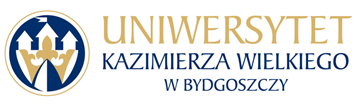 Uniwersytet Kazimierza Wielkiego w BydgoszczyAdres: 85-064 Bydgoszcz,ul. Chodkiewicza 30ZAPYTANIE OFERTOWE NR UKW/DZP-282-ZO-89/2022	Uniwersytet Kazimierza Wielkiego w Bydgoszczy ul. Chodkiewicza 30, 85-064 Bydgoszcz występuje z Zapytaniem Ofertowym na realizację zamówienia:1. Tytuł zamówienia: „Wykonanie prac kontrolno-pomiarowych instalacji i urządzeń elektrycznych na obiektach UKW w 2023 roku”.2. Rodzaj zamówienia: usługa/dostawa/roboty budowlane3. Termin realizacji zamówienia: w okresie od 02.01.2023 r do 30.09.2023 r. z zastrzeżeniem, że 
w poszczególnych obiektach usługa musi być zrealizowana zgodnie z terminami wskazanymi 
w formularzu cenowym stanowiącym załącznik nr 2 do zapytania ofertowego. 4. Opis przedmiotu zamówienia:4.1 Przedmiotem zamówienia jest wykonanie prac kontrolno-pomiarowych instalacji i urządzeń elektrycznych na obiektach UKW w 2023 roku.    4.2 Zakres wykonywanych prac obejmuje:      a) wykonanie  pomiarów elektrycznych w następującym zakresie: pomiar ochrony przeciwporażeniowej poprzez szybkie wyłączenie,badanie wyłączników różnicowo-prądowych (ochrona uzupełniająca),pomiar izolacji obwodów elektrycznych, kabli,pomiar rezystancji uziemienia ochronnego,badania instalacji odgromowych,badanie stacji transformatorowych 15/0,4kV,opisanie gniazd wtykowych 230V i 400V zg. z opisem zawartym w protokole pomiarów,umieszczenie schematów rozdzielnic.Badanie sprzętu stacyjnego BHP 20kV b) wykonanie dokumentacji powykonawczej, która musi zawierać:schematy jednokreskowe lub blokowe rozdzielni elektrycznych (opis musi zawierać nr  obwodu  
i jego przeznaczenie),rzuty dachów z naniesioną instalacją odgromową oraz naniesionymi złączami kontrolnymi,wnioski  końcowe z przeprowadzonych pomiarów,schematy rozdzielnic w rozdzielniach,protokoły pomiarów wraz z dołączonymi rysunkami i szkicami instalacji elektrycznych w zakresie naniesienia gniazd wtykowych 23V i 400V oraz rozdzielnic. rysunki powykonawcze muszą zostać przekazane Zamawiającemu w formie elektronicznej edytowalnej.Uzgodnienia wyłączenia stacji transformatorowych z gestorem sieci oraz związane z tym koszty związane z wykonaniem pomiarów leżą po stronie Wykonawcy.Uwaga: Protokoły należy przygotować w oddzielnej teczce dla każdego obiektu w dwóch egzemplarzach. Wszystkie protokoły powinny być potwierdzone podpisem z dołączoną kserokopią aktualnych zaświadczeń kwalifikacyjnych w zakresie kontrolno-pomiarowym serii E i D.4.3	Szczegółowy wykaz obiektów wraz z zestawieniem ilości pkt-ów pomiarowych znajduje się 
w Formularzu Cenowym stanowiącym załącznik nr 2 do niniejszego zapytania ofertowego.4.4 W celu prawidłowego oszacowania przedmiotu zamówienia zaleca się dokonanie wizji lokalnej. Wizja lokalna możliwa w dni robocze w godz. 8.00-14.00. Osobą kontaktową jest Krzysztof Szymkowiak,  tel. 509387268  4.5	Zamawiający zastrzega sobie prawo zmniejszenia lub zwiększenia wartości zamówienia o 5%. 
W przypadku zmniejszenia wartości zamówienia, Wykonawca nie będzie rościł sobie żadnych praw 
z tego tytułu,  w szczególności w zakresie zmniejszenia wynagrodzenia.4.6 Termin związania ofertą: 30 dni.5. Opis sposobu obliczenia ceny:5.1 W ofercie należy podać proponowaną cenę brutto w PLN za całość wykonania przedmiotu zamówienia. 5.2 Cena oferty powinna zawierać wszystkie koszty realizacji przedmiotu zamówienia, jakie poniesie Wykonawca z tytułu należytej oraz zgodnej z obowiązującymi przepisami realizacji przedmiotu zamówienia.6. Kryterium wyboru: 6.1. Zamawiający oceni i porówna jedynie te oferty, które:a) zostaną złożone przez Wykonawców nie wykluczonych przez Zamawiającego z niniejszego postępowania;b) nie zostaną odrzucone przez Zamawiającego.  6.2. Oferty zostaną ocenione przez Zamawiającego w oparciu o następujące kryteria i ich znaczenie:Obliczenia w poszczególnych kryteriach dokonane będą z dokładnością do dwóch miejsc po przecinku.Oceny Zamawiający dokona na podstawie następujących wzorów:dla kryterium „cena”: C = Cn / Co x 100 pkt x 100%gdzie:C = przyznane punkty za cenęCn = najniższa cena ofertowa (brutto) spośród ważnych ofertCo = cena badanej ofertyOpis kryterium:Cena to wartość wyrażona w jednostkach pieniężnych uwzględniająca podatek VAT oraz podatek akcyzowy jeżeli na podstawie odrębnych przepisów sprzedaż podlega obciążeniu podatkiem VAT oraz podatkiem akcyzowym.W kryterium tym Wykonawca może otrzymać maksymalnie 100 pkt.7.  Sposób przygotowania oferty:7.1	Każdy Wykonawca może złożyć tylko jedną ofertę.7.2   Oferty należy przesłać poprzez platformę zakupową.7.3	 Oferta musi być podpisana przez osoby upoważnione do reprezentowania Wykonawcy (Wykonawców wspólnie ubiegających się o udzielenie zamówienia).7.4.	Ofertę należy przygotować na załączonym formularzu, w formie elektronicznej, w języku polskim, podpisany formularz ofertowy i inne dokumenty należy zeskanować i wysłać drogą elektroniczną używając platformy zakupowej. Zamawiający dopuszcza złożenie oferty za pośrednictwem Platformy zakupowej prowadzonego postępowania 
w formie elektronicznej lub postaci elektronicznej opatrzonej podpisem zaufanym lub elektronicznym podpisem osobistym (e-dowód)  z zastrzeżeniem, iż pliki podpisywane profilem zaufanym, nie mogą być większe niż 10MB oraz pliki podpisywane w aplikacji eDoApp służącej do składania podpisu osobistego nie mogą być większe niż 5MB. Zamawiający zaleca zapisanie oferty w formacie .pdf7.5.	Wykonawca ponosi wszelkie koszty związane z przygotowaniem i złożeniem oferty.7.6.	Oferta oraz wszelkie załączniki muszą być podpisane przez osoby upoważnione do reprezentowania Wykonawcy. Oznacza to, iż jeżeli z dokumentu (ów) określającego (ych) status prawny Wykonawcy(ów) lub pełnomocnictwa (pełnomocnictw) wynika, iż do reprezentowania Wykonawcy(ów) upoważnionych jest łącznie kilka osób dokumenty wchodzące w skład oferty muszą być podpisane przez wszystkie te osoby.7.7.	Upoważnienie osób podpisujących ofertę do jej podpisania musi bezpośrednio wynikać z dokumentów dołączonych do oferty. Oznacza to, że jeżeli upoważnienie takie nie wynika wprost z dokumentu stwierdzającego status prawny Wykonawcy (odpisu z właściwego rejestru lub zaświadczenia o wpisie do ewidencji działalności gospodarczej) to do oferty należy dołączyć skan oryginału lub skan poświadczonej kopii stosownego pełnomocnictwa wystawionego przez osoby do tego upoważnione.8. Termin składania ofert i zadawania pytań w postepowaniu:1) Ofertę należy złożyć przez platformę zakupową w nieprzekraczalnym terminie:  2) Termin zadawania pytań upływa w dniu: 02.12.2022r. o godz. 12:00.9. Opis warunków udziału w postępowaniu:Wykonawcy ubiegający się o zamówienia muszą spełniać łącznie niżej wymienione warunki udziału w postępowaniu dotyczące:zdolności do występowania w obrocie gospodarczym;uprawnień do prowadzenia określonej działalności gospodarczej lub zawodowej, o ile wynika to 
z odrębnych przepisów;sytuacji ekonomicznej lub finansowej;zdolności technicznej lub zawodowej:a) Zamawiający uzna warunek za spełniony jeżeli Wykonawca:wykaże, że zrealizował - w okresie ostatnich trzech lat przed upływem terminu składania ofert, 
a jeżeli okres prowadzenia działalności jest krótszy – w tym okresie, a w przypadku świadczeń okresowych lub ciągłych również wykonuje należycie minimum 4 usługi, polegające na wykonaniu pomiarów kontrolnych instalacji elektrycznych wraz z podaniem ich wartości, przedmiotu, daty wykonania i podmiotów, na rzecz których usługi zostały wykonane, oraz załączeniem dowodów, czy zostały wykonane lub są wykonywane należycie.Wzór wykazu stanowi Załącznik nr 4  „Wykaz zrealizowanych/realizowanych usług”. Dowodami, o których mowa jest poświadczenie (np. referencje lub protokoły) potwierdzające należyte wykonanie usług. W odniesieniu do nadal wykonywanych usług poświadczenie powinno być wydane nie wcześniej niż na 3 miesiące przed upływem terminu składania ofert. Jeżeli z uzasadnionej przyczyny o obiektywnym charakterze Wykonawca nie jest w stanie uzyskać tych dokumentów – Oświadczenie Wykonawcy.dysponuje lub będzie dysponować:- co najmniej 2 osobami posiadającymi aktualne zaświadczenia kwalifikacyjne w zakresie kontrolno-pomiarowym serii E i D. Na potwierdzenie spełnienia powyższego warunku Zamawiający wymaga aby Wykonawca dołączył do oferty kserokopię ważnego świadectwa kwalifikacyjnego serii „E-eksploatacyjne” i „D-dozorowe” dla osób, które będą uczestniczyć w realizacji usługi wymienionych w załączniku nr 5 do zapytania ofertowego.10. Oświadczenia i dokumenty wymagane dla potwierdzenia spełniania przez Wykonawców warunków udziału w postępowaniu oraz o braku podstaw do wykluczenia:1) Aktualny odpis z właściwego rejestru lub z centralnej ewidencji i informacji o działalności gospodarczej, w przypadku:- podmiotów posiadających osobowość prawną jak i spółek prawa handlowego nie posiadających osobowości prawnej – wyciąg z Krajowego Rejestru Sądowego,- osób fizycznych wykonujących działalność gospodarczą – zaświadczenie o wpisie do rejestru CEIDG (Centralna Ewidencja i Informacja o Działalności Gospodarczej),- działalności prowadzonej w formie spółki cywilnej – umowa spółki cywilnej lub zaświadczenie 
o wpisie do ewidencji działalności gospodarczej każdego ze wspólników.Jeżeli w kraju miejscu zamieszkania osoby lub w kraju, w którym Wykonawca ma siedzibę lub miejsce zamieszkania, nie wydaje się dokumentów, o których mowa w ust. 10 pkt. 1) , zastępuje się je dokumentem zawierającym oświadczenie, w którym określa się także osoby uprawione do reprezentacji Wykonawcy, złożone przed właściwym organem sądowym, administracyjnym albo organem samorządu zawodowego lub gospodarczego odpowiednio kraju miejsca zamieszkania osoby lub kraju, w którym Wykonawca ma siedzibę lub miejsce zamieszkania lub przed notariuszem.Dokumenty, o których mowa powyżej,  powinny być wystawione nie wcześniej niż 6 miesięcy przed upływem terminu składania ofert. 2) Integralną częścią oferty jest wypełniony i podpisany Formularz ofertowy, stanowiący Załącznik nr 1 do Zapytania ofertowego. Nie złożenie wymaganego załącznika, będzie skutkowało odrzuceniem oferty.3) Pełnomocnictwo do podpisania oferty (oryginał lub kopia potwierdzona za zgodność  z oryginałem przez osobę upoważnioną) względnie do podpisania innych dokumentów składanych wraz z ofertą, 
o ile prawo do ich podpisania nie wynika z innych dokumentów złożonych wraz z ofertą. Pełnomocnictwo do reprezentowania wszystkich Wykonawców wspólnie ubiegających się 
o udzielenie zamówienia, ewentualnie umowa o współdziałaniu, z której będzie wynikać przedmiotowe pełnomocnictwo (oryginał lub kopia potwierdzona za zgodność z oryginałem przez notariusza). Pełnomocnik może być ustanowiony do reprezentowania Wykonawców 
w postępowaniu, albo reprezentowania w postępowaniu i zawarcia umowy;Wszystkie dokumenty/załączniki muszą być podpisane przez osobę upoważnioną do składania oferty, sporządzone w języku polskim lub przetłumaczone na język polski w oryginale (lub potwierdzone „za zgodność z oryginałem”). 4) Załącznik nr 4 Wykaz zrealizowanych/realizowanych usług wraz z dowodami.Dowodami, o których mowa wyżej są referencje bądź inne dokumenty wystawione przez podmiot, na rzecz którego usługi były wykonywane, a jeżeli z uzasadnionej przyczyny o obiektywnym charakterze Wykonawca nie jest w stanie uzyskać tych dokumentów – oświadczenie Wykonawcy.5) Załącznik nr 5 Wykaz osób, które będą uczestniczyć w wykonaniu zamówienia wraz ze skanami dokumentów potwierdzających posiadanie wymaganych uprawnień, wymienionych w pkt 9 niniejszego postępowania.6) Zgodnie z ustawą z dnia 13 kwietnia 2022 r. o szczególnych rozwiązaniach w zakresie przeciwdziałania wspieraniu agresji na Ukrainę oraz służących ochronie bezpieczeństwa narodowego (Dz.U. z 2022 r. poz. 835) z postępowania o udzielenie zamówienia wyklucza się wykonawców, 
o których mowa w art. 7 ust. 1 ustawy.Powyższe dokumenty należy zeskanować i wysłać drogą elektroniczną używając platformy zakupowej.11. Termin i warunki płatności: Wykonawca otrzyma wynagrodzenie po wykonaniu przedmiotu zamówienia, przelewem w terminie do 30 dni licząc od daty wpływu do siedziby Zamawiającego prawidłowo wystawionej faktury.12. Zamawiający zastrzega sobie prawo wyboru oferty o cenie wyższej, przy czym w takim wypadku uzasadni dokonanie wyboru.13. Zamawiający zastrzega sobie prawo odwołania ogłoszenia o zamówieniu w przypadku zaistnienia uzasadnionych przyczyn, jak również prawo unieważnienia ogłoszenia o zamówieniu bez podania przyczyny.14. Zgodnie z art. 13 ust. 1 i 2 rozporządzenia Parlamentu Europejskiego i Rady (UE) 2016/679 z dnia 27 kwietnia 2016 r. w sprawie ochrony osób fizycznych w związku z przetwarzaniem danych osobowych i w sprawie swobodnego przepływu takich danych oraz uchylenia dyrektywy 95/46/WE (ogólne rozporządzenie o ochronie danych) (Dz. Urz. UE L 119 z 04.05.2016, str. 1), dalej „RODO”, Zamawiający informuje, że:administratorem Pani/Pana danych osobowych jest Uniwersytet Kazimierza Wielkiego z siedzibą przy ul. Chodkiewicza 30, 85-064 Bydgoszcz;administrator danych osobowych powołał Inspektora Ochrony Danych nadzorującego prawidłowość przetwarzania danych osobowych, z którym można skontaktować się za pośrednictwem adresu e-mail: iod@ukw.edu.pl;Pani/Pana dane osobowe przetwarzane będą na podstawie art. 6 ust. 1 lit. c RODO w celu związanym z postępowaniem o udzielenie zamówienia publicznego prowadzonym w trybie zapytania ofertowego;odbiorcami Pani/Pana danych osobowych będą osoby lub podmioty, którym udostępniona zostanie dokumentacja postępowania w oparciu o art. 8 oraz art. 96 ust. 3 ustawy z dnia 29 stycznia 2004 r. – Prawo zamówień publicznych (Dz. U. z 2017 r. poz. 1579 i 2018), dalej „ustawa Pzp”;Pani/Pana dane osobowe będą przechowywane, zgodnie z art. 97 ust. 1 ustawy Pzp, przez okres 4 lat od dnia zakończenia postępowania o udzielenie zamówienia, a jeżeli czas trwania umowy przekracza 4 lata, okres przechowywania obejmuje cały czas trwania umowy;obowiązek podania przez Panią/Pana danych osobowych bezpośrednio Pani/Pana dotyczących jest wymogiem ustawowym określonym w przepisach ustawy Pzp, związanym z udziałem w postępowaniu o udzielenie zamówienia publicznego; konsekwencje niepodania określonych danych wynikają z ustawy Pzp;w odniesieniu do Pani/Pana danych osobowych decyzje nie będą podejmowane w sposób zautomatyzowany, stosowanie do art. 22 RODO;posiada Pani/Pan:na podstawie art. 15 RODO prawo dostępu do danych osobowych Pani/Pana dotyczących;na podstawie art. 16 RODO prawo do sprostowania Pani/Pana danych osobowych 1;na podstawie art. 18 RODO prawo żądania od administratora ograniczenia przetwarzania danych osobowych z zastrzeżeniem przypadków, o których mowa w art. 18 ust. 2 RODO 2;prawo do wniesienia skargi do Prezesa Urzędu Ochrony Danych Osobowych, gdy uzna Pani/Pan, że przetwarzanie danych osobowych Pani/Pana dotyczących narusza przepisy RODO;nie przysługuje Pani/Panu:w związku z art. 17 ust. 3 lit. b, d lub e RODO prawo do usunięcia danych osobowych;prawo do przenoszenia danych osobowych, o którym mowa w art. 20 RODO;na podstawie art. 21 RODO prawo sprzeciwu, wobec przetwarzania danych osobowych, gdyż podstawą prawną przetwarzania Pani/Pana danych osobowych jest art. 6 ust. 1 lit. c RODO.1 Wyjaśnienie: skorzystanie z prawa do sprostowania nie może skutkować zmianą wyniku postępowania 
o udzielenie zamówienia publicznego ani zmianą postanowień umowy w zakresie niezgodnym z ustawą Pzp oraz nie może naruszać integralności protokołu oraz jego załączników.2 Wyjaśnienie: prawo do ograniczenia przetwarzania nie ma zastosowania w odniesieniu do przechowywania, w celu zapewnienia korzystania ze środków ochrony prawnej lub w celu ochrony praw innej osoby fizycznej lub prawnej, lub z uwagi na ważne względy interesu publicznego Unii Europejskiej lub państwa członkowskiego.W przypadku przekazywania przez Wykonawcę przy składaniu oferty danych osobowych innych osób, Wykonawca zobowiązany jest do zrealizowania wobec tych osób, w imieniu Zamawiającego obowiązku informacyjnego wynikającego z art. 14 RODO i złożenia stosownego oświadczenia zawartego w formularzu ofertowym.16. W sprawie przedmiotu zamówienia należy kontaktować się z przedstawicielem Zamawiającego:w sprawach merytorycznych:  Krzysztof Szymkowiak – Dział Inwestycji, Remontów 
i Eksploatacji, tel. 9052) 34 19 141, e-mail: krzysztof.szymkowiak@ukw.edu.pl w sprawach formalno-prawnych: Weronika Janecka, tel. (052) 34 19 165, zampub@ukw.edu.pl Kanclerz UKWmgr Renata MalakZałącznik nr 1FORMULARZ OFERTOWYDO ZAPYTANIA OFERTOWEGO NR UKW/DZP-282-ZO-89/20221. Dane dotyczące Wykonawcy:Nazwa:	Siedziba:	Nr telefonu/faksu:	Nr NIP:	Nr REGON:	Osoba do kontaktu, tel. e-mail:	2. Nawiązując do ogłoszenia w trybie Zapytania Ofertowego oferujemy wykonanie zamówienia na: „Wykonanie prac kontrolno-pomiarowych instalacji i urządzeń elektrycznych na obiektach UKW w 2023 roku” za:Kryterium  - Cenawartość ofertową brutto ( za całość przedmiotu zamówienia)   ...............................................................zł słownie  ................................................................................................................... podatek od towarów i usług .....................% wartość podatku  .............……….zł         wartość netto  ........................................................................................................zł *zaokrąglić do 2 miejsc po przecinku.3. Oświadczam/my, że w cenie oferty zostały uwzględnione wszystkie koszty związane 
z wykonaniem przedmiotu zamówienia oraz udzielone ewentualne rabaty.4. Oświadczam/my, że przedmiot zamówienia jest zgodny z opisem przedmiotu zamówienia zawartym w Załączniku nr 2 do Zapytania ofertowego nr UKW/DZP-282-ZO-89/2022.5. Zobowiązuje/my się wykonać całość przedmiotu zamówienia z należytą starannością w terminach przewidzianych w formularzu cenowym stanowiącym załącznik nr 2 do zapytania ofertowego.6. Oświadczam/my, że zapoznaliśmy się z Zapytaniem ofertowym oraz wyjaśnieniami 
i ewentualnymi zmianami Zapytania ofertowego przekazanymi przez Zamawiającego 
i uznajemy się za związanych określonymi w nich postanowieniami i zasadami postępowania.7. Oświadczam/my, że spełniamy warunki udziału w postępowaniu zgodnie z pkt. 9 Zapytania ofertowego nr UKW/DZP-282-ZO-89/2022.8. Oświadczam/my, że akceptujemy projekt umowy (Załącznik nr 3)9. Oświadczam/my, że nie podlegam/my wykluczeniu na podstawie art. 7 ust. 1 ustawy z dnia 13 kwietnia 2022 r. o szczególnych rozwiązaniach w zakresie przeciwdziałania wspieraniu agresji na Ukrainę oraz służących ochronie bezpieczeństwa narodowego (Dz.U. z 2022 r. poz. 835).10. Oświadczam/my, że wypełniłem obowiązki informacyjne przewidziane w art. 13 lub art. 14 RODO1 wobec osób fizycznych, od których dane osobowe bezpośrednio lub pośrednio pozyskałem w celu ubiegania się o udzielenie zamówienia publicznego w niniejszym postępowaniu2.1 rozporządzenie Parlamentu Europejskiego i Rady (UE) 2016/679 z dnia 27 kwietnia 2016 r. 
w sprawie ochrony osób fizycznych w związku z przetwarzaniem danych osobowych i w sprawie swobodnego przepływu takich danych oraz uchylenia dyrektywy 95/46/WE (ogólne rozporządzenie o ochronie danych) (Dz. Urz. UE L 119 z 04.05.2016, str. 1)2 w przypadku gdy wykonawca nie przekazuje danych osobowych innych, niż bezpośrednio jego dotyczących, oświadczenia wykonawca nie składa (usunięcie treści oświadczenia np. przez jego wykreślenie)Załącznikami do ofert są:a) ……………………………………………..b) ……………………………………………..............................., dnia .....................……………………………………………………………………(podpisy upełnomocnionych  przedstawicieli Wykonawcy)Załącznik nr 3Umowa – Projektzawarta w dniu ………….. roku pomiędzy:1.	 Uniwersytetem Kazimierza Wielkiego w Bydgoszczy, adres: 85 – 064 Bydgoszcz, 
ul. Chodkiewicza 30, NIP 5542647568, REGON 340057695, zwanym dalej „Zamawiającym”, reprezentowanym przez:mgr Renatę Malak – Kanclerza UKWprzy kontrasygnacie mgr Renaty Stefaniak – Kwestoraa2. 	……………………………………………………………………………………………………………….. ……………………………………………………………………………………………………………….. ………………………………………………………………………………………………………………..	Niniejsza umowa jest następstwem wyboru przez Zamawiającego oferty Wykonawcy 
w postępowaniu prowadzonym w trybie zapytania ofertowego, zgodnie z Regulaminem udzielania zamówień publicznych poniżej 130 tys. złotych  na: „Wykonanie prac kontrolno-pomiarowych instalacji i urządzeń elektrycznych na obiektach UKW w 2023 roku” nr UKW/DZP-282-ZO-89/2022.§ 1Przedmiot umowyPrzedmiotem umowy jest wykonanie prac pomiarowo-kontrolnych instalacji elektrycznych 
w obiektach Zamawiającego – Uniwersytetu Kazimierza Wielkiego w Bydgoszczy zgodnie 
z opisem przedmiotu zamówienia zawartym w zapytaniu ofertowym i ofertą Wykonawcy, które to dokumenty stanowią integralną cześć niniejszej  umowy.Zakres wykonywanych prac obejmuje:a) wykonanie  pomiarów elektrycznych w następującym zakresie: pomiar ochrony przeciwporażeniowej poprzez szybkie wyłączenie,badanie wyłączników różnicowo-prądowych (ochrona uzupełniająca),pomiar izolacji obwodów elektrycznych, kabli,pomiar rezystancji uziemienia ochronnego,badania instalacji odgromowych,badanie stacji transformatorowych 15/0,4kV,opisanie gniazd wtykowych 230V i 400V zgodnie  z opisem zawartym w protokole pomiarów,umieszczenie schematów rozdzielnic.b) wykonanie dokumentacji powykonawczej, która musi zawierać:schematy jednokreskowe lub blokowe rozdzielni elektrycznych (opis musi zawierać nr  obwodu  i jego przeznaczenie),rzuty dachów z naniesioną instalacją odgromową oraz naniesionymi złączami kontrolnymi,wnioski  końcowe z przeprowadzonych pomiarów,schematy rozdzielnic w rozdzielniach,protokoły pomiarów wraz z dołączonymi rysunkami i szkicami instalacji elektrycznych w zakresie naniesienia gniazd wtykowych 23V i 400V oraz rozdzielnic. rysunki powykonawcze muszą zostać przekazane Zamawiającemu w formie elektronicznej edytowalnej.  Uzgodnienia wyłączenia stacji transformatorowych z gestorem sieci oraz związane z tym koszty związane z wykonaniem pomiarów leżą po stronie Wykonawcy.Zakres świadczonych przez Wykonawcę usług jest określony w opisie przedmiotu zamówienia i musi ponadto zawierać wszelkie elementy, które w sposób oczywisty są potrzebne do tego, aby przedmiot Umowy osiągnął wymagane cele, nawet jeżeli elementy takie nie są wyraźnie wskazane w umowie. Całość prac Wykonawca musi wykonać zgodnie z obowiązującymi normami, zasadami wiedzy technicznej i sztuki budowlanej oraz z zachowaniem przepisów BHP i ppoż., jak również zgodnie ze wszystkimi warunkami i wymogami wskazanymi w zapytaniu ofertowym. § 2 Termin wykonania przedmiotu umowy1. Wykonanie przedmiotu umowy nastąpi w terminie od 02.01.2023 do 30.09.2023r., zgodnie z harmonogramem wykonania pomiarów okresowych instalacji elektrycznych w obiektach Zamawiającego wskazanych w formularzu cenowym stanowiącym załącznik nr 2 do zapytania ofertowego, który to dokument stanowi integralną część niniejszej umowy.  2. Za realizację przedmiotu niniejszej Umowy uważa się wykonanie przez Wykonawcę całego zakresu prac stanowiącego przedmiot Umowy, potwierdzonego podpisanym przez Zamawiającego protokołem odbioru wykonania prac objętych przedmiotem umowy bez zastrzeżeń.§ 3Osoby odpowiedzialne za realizację umowyOsobą odpowiedzialną za prawidłowe wykonanie przedmiotu umowy ze strony Wykonawcy jest: …………………………………..    Pracownikiem odpowiedzialnym za zakres wykonywanych prac, pełniącym funkcję przedstawiciela Zamawiającego, upoważnionym do podpisania protokołu odbioru prac, stanowiącego  podstawę do rozliczania  wykonywanych prac jest: Krzysztof Szymkowiak, tel. 52/ 34-19-141, krzysztof_szymkowiak@ukw.edu.pl § 4 WynagrodzenieZa wykonanie przedmiotu umowy Wykonawca otrzyma wynagrodzenie w wysokości:Wartość netto: ................ PLNpodatek od towarów i usług ( VAT ) ……. % w wysokości: ................... PLNwynagrodzenie brutto: .......................... PLN(słownie: .................................................................................................................................... )Zamawiający ma prawo do zmiany wartości wynagrodzenia umowy, w przypadku nabycia lub zbycia budynków, w którym wykonywana będzie usługa objęta przedmiotem umowy.§ 5Warunki płatnościZamawiający zobowiązuje się do zapłaty wynagrodzenia w terminie 30 dni od daty wpływu prawidłowo wystawionej faktury VAT, przelewem na rachunek bankowy Wykonawcy, po protokolarnym potwierdzeniu wykonania usługi na poszczególnych obiektach UKW przez Zamawiającego. Zamawiający dopuszcza możliwość wypłaty wynagrodzenia na podstawie częściowej faktury VAT wystawionej przez Wykonawcę po realizacji poszczególnych etapów prac tj. po wykonaniu prac pomiarowo-kontrolnych w obiektach, w których termin realizacji wymagany jest do dnia 31.03.2023 r. oraz po wykonaniu prac pomiarowo-kontrolnych w obiektach, w których termin realizacji wymagany  jest do dnia 30.09.2023 r.Faktura VAT musi zawierać informację o wysokości wynagrodzenia za wykonaną usługę na poszczególnych obiektach UKW, wyszczególnionych w formularzu cenowym stanowiącym załącznik nr 2 do zapytania ofertowego, który to dokument stanowi integralną część niniejszej umowy.Podstawą do zapłaty wynagrodzenia będzie  protokół odbioru potwierdzający wykonanie przedmiotu umowy bez zastrzeżeń. Strony postanawiają, że dniem zapłaty jest dzień obciążenia rachunku bankowego Zamawiającego.§ 6Obowiązki Wykonawcy1.	Wykonawca ponosi pełną odpowiedzialność za wykonanie całości przedmiotu Umowy.2.	Wykonawca oświadcza, że zatrudnieni przez niego pracownicy posiadają aktualne przeszkolenie w zakresie BHP i uprawnienia odpowiadające rodzajowi prowadzonych prac. 3.	Wykonawca ponosi pełną odpowiedzialność za szkody spowodowane przez własnych pracowników lub współpracowników na skutek nie przestrzegania przepisów BHP. 4.	Wykonawca przyjmuje odpowiedzialność za wszelkie szkody wyrządzone przez jego pracowników lub współpracowników, w tym za przypadki uszczerbku na zdrowiu, uszkodzeń mienia wyrządzone działaniem lub zaniedbaniem przy realizacji przedmiotu umowy, w zakresie przewidzianym przez kodeks cywilny. 5.	Wykonawca zobowiązuje się do zapewnienia ciągłego nadzoru technicznego prowadzonych prac przez osoby posiadające wymagane kwalifikacje.6.	Wykonawca zapewni uporządkowanie terenu prac i naprawę ewentualnych uszkodzeń powstałych w infrastrukturze Zamawiającego na własny koszt.7.	Wykonawca ponosi pełną odpowiedzialność za składniki swojego majątku znajdujące się na terenie Zamawiającego w trakcie realizacji robót i jest odpowiedzialny za ochronę mienia zgromadzonego na terenie robót przed zniszczeniem, kradzieżą lub utratą z innych przyczyn.8.	Wykonawca ponosi wyłączną odpowiedzialność z tytułu kar i grzywien, naliczonych przez odpowiednie organy administracyjne, a związanych z nieprawidłowym wykonaniem przedmiotu umowy lub naruszeniem w czasie realizacji robót obowiązujących przepisów prawa.§ 7Odstąpienie od umowyZamawiający może od umowy odstąpić w całości lub w części niewykonanej:gdy Wykonawca wykonuje prace objęte przedmiotem umowy, w sposób nieprawidłowy lub sprzeczny z umową, w przypadku wszczęcia postępowania likwidacyjnego Wykonawcy, w razie wystąpienia istotnej zmiany okoliczności powodującej, że wykonanie umowy nie leży w interesie publicznym, czego nie można było przewidzieć w chwili zawarcia umowy.gdy Wykonawca opóźnia  się  z wykonaniem przedmiotu umowy o 7 dni w stosunku do terminów określonych w formularzu cenowym stanowiącym załącznik nr 2 do zapytania ofertowego.  Oświadczenie o odstąpieniu od umowy wymaga formy pisemnej pod rygorem nieważności w terminie 30 dni od powzięcia wiadomości o przyczynach odstąpienia.W przypadku odstąpienia od umowy przez Zamawiającego lub Wykonawcę strony obciążają następujące obowiązki: w terminie 3 dni roboczych od daty odstąpienia od umowy Wykonawca sporządzi, przy udziale Zamawiającego, szczegółową inwentaryzację wykonanych prac i stanu ich zaawansowania według stanu w dniu odstąpienia od umowy i zgłosi do odbioru przerwane prace oraz prace zabezpieczające, Wykonawca zabezpieczy przerwane prace w zakresie obustronnie uzgodnionym na koszt tej strony, z której winy nastąpiło odstąpienie od umowy. Do czasu uznania winy przez jedną  ze stron lub wyroku sądowego, opłacenie kosztów wykonanego zabezpieczenia obciąża Wykonawcę. Koszty zabezpieczenia muszą być potwierdzone przez przedstawiciela Zamawiającego.§ 81.	Strony ustalają, że przedmiotem odbioru będzie wykonanie całości robót objętych przedmiotem umowy. 2.	Jeżeli w toku czynności odbioru zostaną stwierdzone wady przedmiotu umowy to Zamawiającemu przysługują następujące uprawnienia:a)	w przypadku gdy wady nadają się do usunięcia, Zamawiający może odmówić odbioru przedmiotu umowy do czasu usunięcia wad, wyznaczając Wykonawcy termin na ich usuniecie, nie dłuższy niż 3 dni. b)	gdy wady nie nadają się do usunięcia i uniemożliwiają one użytkowanie przedmiotu odbioru zgodnie z przeznaczeniem, Zamawiający może odstąpić od umowy lub żądać wykonania przedmiotu umowy ponownie.§ 9Kary umowneWykonawca zobowiązuje zapłacić  Zamawiającemu kary umowne:0,5% wartości netto wynagrodzenia umownego, o którym stanowi §4, za każdy dzień  opóźnienia w wykonaniu przedmiotu umowy, liczonej od upływu wyznaczonego terminu na wykonanie przedmiotu umowy do dnia faktycznego odbioru, 0,5 % wartości netto wynagrodzenia umownego, o którym stanowi § 4, za każdy dzień opóźnienia w usunięciu wad wykonanej usługi , liczonej od dnia wyznaczonego na usunięcie wad, do dnia faktycznego odbioru,15% wartości netto wynagrodzenia umownego, o którym stanowi § 4, z tytułu odstąpienia od umowy z przyczyn leżących po stronie Wykonawcy.2. Łączna wysokość kar umownych nie może przekroczyć wartości 30% wynagrodzenia netto, o którym mowa w  §4 ust.1.Strony zastrzegają sobie prawo do odszkodowania uzupełniającego, przenoszącego wysokość kar umownych do wysokości rzeczywiście poniesionej szkody. Ustala się, że obowiązującą formą odszkodowania za nie wykonanie lub nienależyte wykonanie umowy będzie odszkodowanie na zasadach ogólnych (art. 471 k.c. i następne).§ 10Zmiany umowy1.	Zmawiający przewiduje możliwość dokonania zmian postanowień zawartej Umowy, w szczególności w razie nadzwyczajnej zmiany stosunków, w tym zmiany przepisów, w oparciu o które realizowana jest niniejsza umowa.2.	Zamawiający przewiduje możliwość dokonywania zmian postanowień zawartej umowy w następujących okolicznościach:a)	zmian korzystnych dla Zamawiającego, których konieczność wprowadzenia wynika z okoliczności, których strony przy zachowaniu wymaganej staranności przewidzieć  nie mogły w chwili zawarcia umowy,b)	zmiany terminu wykonania przedmiotu  umowy, jeżeli z przyczyn od Wykonawcy niezależnych, których nie można było przewidzieć w chwili zawarcia umowy, nie jest możliwe dotrzymanie terminu wykonania przedmiotu umowy,c)	zmian wynagrodzenia w następstwie zmiany przepisów o podatku od towarów i usług (VAT) oraz w sytuacji, o której mowa w § 4 ust. 2,d)	zmiany w zakresie przedmiotu zamówienia, jeżeli konieczność wprowadzenia takiej zmiany jest skutkiem zmiany przepisów prawa,3.  Strona występująca o zmianę postanowień zawartej umowy zobowiązana jest do udokumentowania   zaistnienia okoliczności, o których mowa w ust. 2. 4.  Przesłanki dokonania zmian umowy, określone w ust.2, stanowią katalog zmian, na które Zamawiający   może wyrazić zgodę. Nie stanowią jednocześnie zobowiązania do wyrażenia takiej zgody.5.  Wniosek o zmianę postanowień umowy musi być przedłożony na piśmie.6.  Zmiana umowy może nastąpić wyłącznie w formie pisemnego aneksu pod rygorem nieważności.§ 11Postanowienia końcoweW sprawach nieuregulowanych Umową mają zastosowanie powszechnie obowiązujące przepisy, w szczególności przepisy kodeksu cywilnego.Wszelkie spory wynikłe z tej umowy będą w pierwszej instancji rozstrzygały sądy powszechne właściwe ze względu na siedzibę Zamawiającego.Umowę sporządzono w trzech jednobrzmiących egzemplarzach, jeden dla Wykonawcy, dwa dla Zamawiającego.	Zamawiający	Wykonawca	.........................................................	.........................................................Załącznik nr 4Składając ofertę w postępowaniu pod nazwą:Wykonanie prac kontrolno-pomiarowych instalacji i urządzeń elektrycznych na obiektach UKW w 2023 rokuoświadczamy, że wykazujemy się wiedzą i doświadczeniem, polegającym na wykonaniu w okresie ostatnich trzech lat przed upływem terminu składania ofert, a jeżeli okres prowadzenia działalności jest krótszy – w tym okresie, a w przypadku świadczeń okresowych lub ciągłych również wykonywaniem należycie następujących usług, odpowiadających wymaganiom Zamawiającego:UWAGA: Do wykazu usług Wykonawca winien załączyć dowody, czy zostały one wykonane należycie i prawidłowo ukończone . __________________ dnia ___ ___ 2022 roku                    ____________________________________(podpis Wykonawcy/Pełnomocnika)Załącznik nr 5WYKAZ OSÓB, KTÓRE BĘDĄ UCZESTNICZYĆ W WYKONANIU ZAMÓWIENIA„Wykonanie prac kontrolno-pomiarowych instalacji i urządzeń elektrycznych na obiektach UKW w 2023 roku”W załączeniu przedkładam kserokopię ważnego świadectwa kwalifikacyjnego serii „E-eksploatacyjne” i „D-dozorowe” .__________________ dnia ___ ___ 2022 roku                    ____________________________________(podpis Wykonawcy/Pełnomocnika)L.p.KRYTERIUMWAGA1.Cena100%RAZEM:100%do dnia:06.12.2022r.do godz.10:00Lp.Nazwa Wykonawcy (podmiotu), wykazującego spełnianie warunkuNazwa i adres Zamawiającego/
ZlecającegoCharakterystyka zamówienia/Przedmiot zamówienia(podać między innymi nazwę zadania, zakres zadania)Kwota zamówieniabruttoTerminwykonania usługi1.2.3.4.LPImię i nazwiskoUprawnienia (należy wpisać rodzaj uprawnień)Informacje o podstawie dysponowania osobami1.2.